РОССИЙСКАЯ ФЕДЕРАЦИЯОРЕНБУРГСКАЯ ОБЛАСТЬСОВЕТ ДЕПУТАТОВ МУНИЦИПАЛЬНОГО ОБРАЗОВАНИЯСПАССКИЙ СЕЛЬСОВЕТ САРАКТАШСКОГО РАЙОНАПЕРВОГО СОЗЫВАРЕШЕНИЕпятнадцатого заседания Совета депутатовмуниципального образования Спасский сельсовет первого созыва№ 73                                                                            от 10 марта 2017 года           В соответствии со статьей 9 Федерального Закона от 6 октября 2003 года № 131-ФЗ «Об общих принципах организации местного самоуправления в Российской Федерации», на основании статьи 3 Устава Спасского сельсовета Саракташского района            Совет депутатов сельсоветаР Е Ш И Л:1.  Утвердить Положение о флаге муниципального образования Спасский сельсовет Саракташского района Оренбургской области согласно (приложение № 1).2. Утвердить рисунок флага муниципального образования Спасский сельсовет Саракташского района Оренбургской области (приложение №2).3. Поручить администрации муниципального образования Спасский сельсовет Саракташского района зарегистрировать официальный символ (флаг) муниципального образования Спасский сельсовет Саракташского района Оренбургской области в порядке, установленном законодательством Российской Федерации;5. Контроль за исполнением данного решения возложить на постоянную комиссию по социально – экономическому развитию (Сураева Е.Н.)           6. Настоящее решение вступает в силу со дня подписания и подлежит  опубликованию путём размещения на официальном сайте администрации сельсовета.Председатель Совета депутатовГлава админстрацииМО Спасский сельсовет                                                      В.А.СпицинП О Л О Ж Е Н И Ео флаге муниципального образования Спасский сельсоветСаракташского района Оренбургской областиНастоящим Положением  устанавливается флаг муниципального образования Спасский сельсовет в составе муниципального образования Саракташский  район, его описание и порядок официального использования.1. Общие положения1.1. Флаг муниципального образования Спасский сельсовет Саракташского района Оренбургской области (далее – флаг Спасского сельсовета) составлен на основании герба муниципального образования Спасский сельсовет Саракташского района Оренбургской области, по правилам и соответствующим традициям геральдики и вексиллологии и отражает исторические, культурные, социально-экономические, национальные и иные местные традиции. 1.2. Положение о флаге и оригинал изображения флага Спасского сельсовета хранятся в администрации Спасского сельсовета Саракташского района и доступны для ознакомления всем заинтересованным лицам.2. Статус флага Спасского сельсовета2.1. Флаг Спасского сельсовета является официальным символом муниципального образования Спасский сельсовет Саракташского района.2.2. Флаг Спасского сельсовета подлежит внесению в Государственный геральдический регистр Российской Федерации.3. Описание и обоснование символики флага Спасского сельсовета3.1. Описание флага Спасского сельсовета:«Прямоугольное полотнище синего цвета с отношением ширины к длине 2:3, воспроизводящее композицию герба муниципального образования Спасский сельсовет Саракташского района в жёлтом, белом и коричневом цветах". 3.2. Обоснование символики флага Спасского сельсовета:Административный центр муниципального образования «Спасский сельсовет», село Спасское, было основано в 1785 году как деревня Мансурова. Первым владельцем деревни  был генерал-поручик Павел Дмитриевич Мансуров, отличившийся при подавлении восстания Е.Пугачева, получивший в награду за это землю на берегу реки Большой Ик и перевезший туда первых поселенцев – крепостных из центральных губерний России.Дворянский род Мансуровых имел свой герб (см. Общий гербовник дворянских родов Всероссийской империи, ч. 1., ст. 45). Помимо символов военных заслуг владельца (кираса, шпага, знамёна) в центре герба изображался «щиток с изображением в голубом поле золотого льва и серебряного  единорога». Животные изображены стоящими на задних лапах и смотрящими друг на друга.  Мотив сражающихся льва и единорога был широко распространен в древнерусском искусстве, возможно он символизировал победу над неприятелем.На флаге Спасского сельсовета лев и единорог из родового герба Мансуровых обозначают как первое наименование поселения – «деревня Мансурова», так и вклад семьи Мансуровых в историю Спасского и окрестных сёл.Название «Спасское» дано селу после постройки в 1814 году храма Христа Спасителя. Престольным праздником села по сей день является день Спаса Нерукотворного – 29 августа (16 августа по старому стилю), когда по преданию Нерукотворный Спас с ликом Спасителя был перенесён из Эдессы в Константинополь. По народному календарю этот праздник именуется «Ореховый Спас», так как считалось, что к концу августа созревали лесные орехи. На Ореховый Спас по народной традиции заготавливали ветки орешника, считалось, что они приносят счастье,  и даже, что банный веник из орешника, сделанный в Ореховый Спас, может избавить от болезней.В напоминание исторических обстоятельств основания сельского храма, давшего селу современное название, в гербе Спасского сельсовета изображен куст орешника.  С одной стороны орешник напоминает о дне Орехового Спаса и намекает на наименование села «Спасское», с другой стороны – куст орешника с тремя расходящимися в стороны ветками иносказательно показывает крест и символизирует развитие населенного пункта вокруг церкви Христа Спасителя.Геральдические животные из родового герба Мансуровых, поддерживающие напоминающий своей формой крест куст орешника обозначают роль семьи Мансуровых в возведении сельского храма:- Павел Дмитриевич Мансуров (1726-1801) начал переписку о возведении в новооснованном селе церкви;- Александр Павлович Мансуров (1751-1810) получил разрешение на строительство церкви в селе;- Анной Николаевной Мансуровой и Софьей Александровной Мансуновой (Эверсман)  строительство церкви завершено.В более широком смысле двухярусная композиция из льва и единорога из родового герба Мансуровых в нижней части и плодоносящего куста орешника в верхней части символизирует историческое развитие от деревни Мансуровой, заложившей основу поселения, до современного села Спасского и всего Спасского сельсовета.4. Порядок воспроизведения флага Спасского сельсовета4.1. Воспроизведение флага Спасского сельсовета, независимо от его размеров и техники исполнения, должно точно соответствовать геральдическому описанию, приведенному в п. 3.1. статьи 3 настоящего Положения. Ответственность за искажение флага Спасского сельсовета, изменений композиции или цветов, выходящее за пределы геральдически допустимого, несёт исполнитель допущенных искажений или изменений.5. Порядок официального использования флага Спасского сельсовета5.1. Флаг Спасского сельсовета поднят постоянно:- на зданиях органов местного самоуправления; предприятий, учреждений и организаций, находящихся в муниципальной собственности;- официальных представительств сельсовета за пределами сельсовета, Саракташского района, Оренбургской области, Российской Федерации.5.2. Флаг Спасского сельсовета установлен постоянно в залах заседаний органов местного самоуправления, рабочих кабинетах выборных должностных лиц местного самоуправления; предприятий, учреждений и организаций, находящихся в муниципальной собственности.5.3. Флаг Спасского сельсовета размещается на транспортных средствах главы сельсовета, иных выборных должностных лиц местного самоуправления;- на транспортных средствах, находящихся в муниципальной собственности.5.4. Флаг Спасского сельсовета поднимается (устанавливается) во время официальных церемоний и других торжественных мероприятий, проводимых органами местного самоуправления.5.5. Флаг Спасского сельсовета может быть поднят (установлен) во время торжественных мероприятий, проводимых общественными объединениями, предприятиями, учреждениями и организациями независимо от форм собственности, а также во время семейных торжеств.5.6. В знак траура к верхней части древка флага Спасского сельсовета крепится черная лента, длина которой равна длине полотнища флага. В знак траура флаг Спасского сельсовета, поднятый на мачте или флагштоке, должен быть приспущен до половины высоты мачты (флагштока).5.7. При одновременном подъеме (размещении) флагов Спасского сельсовета и Российской Федерации, флаг Спасского сельсовета располагается правее флага Российской Федерации (если стоять к флагам лицом).При одновременном подъеме (размещении) флагов Спасского сельсовета и Оренбургской области, флаг Спасского сельсовета располагается правее флага Оренбургской области (если стоять к флагам лицом).При одновременном подъеме (размещении) флагов Спасского сельсовета и Саракташского района, флаг Спасского сельсовета располагается правее флага Саракташского района (если стоять к флагам лицом).5.8. При одновременном подъёме (размещении) Государственного флага Российской Федерации, флагов Оренбургской области и Спасского сельсовета, Государственный флаг Российской Федерации располагается в центре. Слева от Государственного флага Российской Федерации располагается флаг Оренбургской области, справа от Государственного флага Российской Федерации располагается флаг Спасского сельсовета (если стоять к флагам лицом).При одновременном подъеме (размещении) чётного числа флагов (но более двух), Государственный флаг Российской Федерации располагается левее центра (если стоять к флагам лицом), справа от Государственного флага Российской Федерации располагается флаг Оренбургской области, слева от Государственного флага Российской Федерации располагается флаг Саракташского района; справа от флага Оренбургской области располагается флаг Спасского сельсовета. Флаги иных муниципальных образований, общественных объединений, либо предприятий, учреждений или организаций располагаются поочерёдно с левого и правого краёв.5.9. Размер флага Спасского сельсовета не может превышать размеры Государственного флага Российской Федерации, флага Оренбургской области, флагов иных субъектов Российской Федерации, флага Саракташского района, а высота подъёма флага Спасского сельсовета не может быть больше высоты подъема Государственного флага Российской Федерации, флага Оренбургской области, флагов иных субъектов Российской Федерации, флага Саракташского района.5.10. Изображение флага Спасского сельсовета может быть использовано в качестве элемента или геральдической основы на отличительных знаках, наградах главы сельсовета, представительного органа местного самоуправления.5.11. Допускается изображение флага Спасского сельсовета на бланках:- главы сельсовета, иных выборных должностных лиц местного самоуправления;- представительного органа местного самоуправления и иных органов местного самоуправления;- руководителей предприятий, учреждений и организаций, находящихся в муниципальной собственности;- нормативных правовых актов органов местного самоуправления и должностных лиц местного самоуправления;- на официальных изданиях органов местного самоуправления, предприятий, учреждений и организаций, находящихся в муниципальной собственности.- на удостоверениях главы города, лиц, осуществляющих службу на должностях в органах местного самоуправления, муниципальных служащих, депутатов представительного органа местного самоуправления; членов иных органов местного самоуправления; служащих (работников) предприятий, учреждений и организаций, находящихся в муниципальной собственности;-на  отличительных знаках, наградах главы сельсовета;-на отличительных знаках, наградах представительного органа местного самоуправления;- на транспортных средствах, находящихся в муниципальной собственности.5.12. Допускается размещение флага Спасского сельсовета на:- изданиях печатных средств массовой информации, краеведческих изданиях поселения;- грамотах, приглашениях, визитных карточках должностных лиц органов местного самоуправления, депутатов представительного органа местного самоуправления; а также использование его в качестве геральдической основы для изготовления знаков, эмблем, иной символики, оформления зрелищных мероприятий.5.13. Порядок изготовления, использования, хранения и уничтожения бланков, печатей и иных носителей изображения флага Спасского сельсовета устанавливается органами местного самоуправления сельсовета.6. Порядок использования флага поселения предприятиями, учреждениями и организациями, не находящимися в муниципальной собственности6.1. Порядок использования флага Спасского сельсовета предприятиями, учреждениями и организациями, не находящимися в муниципальной собственности, строится на договорной основе.6.2. Иные случаи использования флага Спасского сельсовета устанавливаются правовыми актами органов местного самоуправления и должностных лиц местного самоуправления.7. Ответственность за нарушение настоящего Положения7.1. Использование флага Спасского сельсовета с нарушением настоящего Положения, а также надругательство над флагом сельсовета влечет за собой ответственность в соответствии с законодательством Российской Федерации.8. Заключительные положения8.1. Внесение в состав (рисунок) флага Спасского сельсовета каких-либо изменений или дополнений, а также элементов официальных символов Оренбургской области допустимо лишь в соответствии с законодательством Российской Федерации, нормативными правовыми актами Оренбургской области. Эти изменения должны сопровождаться пересмотром статьи 3 настоящего Положения для отражения внесенных элементов в описании.8.2. Право использования флага Спасского сельсовета принадлежит органам местного самоуправления сельсовета.8.3. Флаг Спасского сельсовета с момента утверждения его представительным органом местного самоуправления согласно Закону Российской Федерации от 9 июля . № 5351-1 «Об авторском праве и смежных правах» авторским правом не охраняется.8.4. Контроль исполнения требований настоящего Положения возлагается на администрацию сельсовета.8.5. Настоящее Положение вступает в силу со дня его официального опубликования.Изображение флагаСпасского сельсовета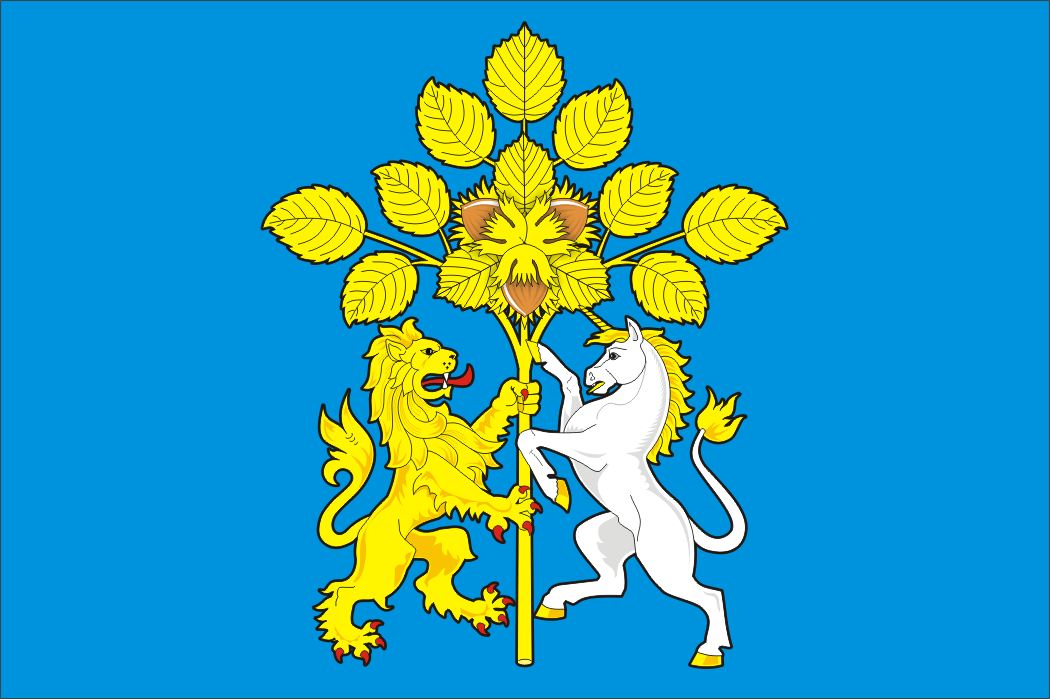 Об утверждении Положения о флаге муниципального образования Спасский сельсовет Саракташского района Оренбургской областиПриложение № 1к решению Совета депутатов Спасского сельсоветаот 10 марта 2017 года № 73Приложение № 2к решению Совета депутатов Спасского сельсоветаот 10 марта 2017 года № 73